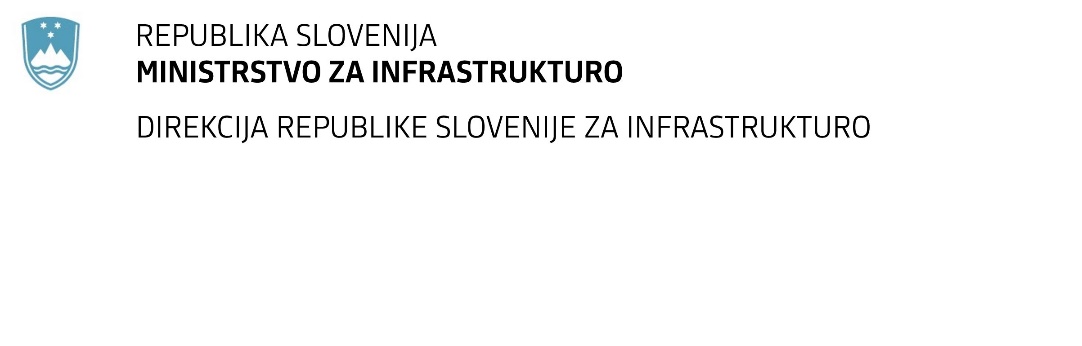 SPREMEMBA ROKA ZA ODDAJO IN ODPIRANJE PONUDB za javno naročilo Obvestilo o spremembi razpisne dokumentacije je objavljeno na "Portalu javnih naročil" in na naročnikovi spletni strani. Obrazložitev sprememb:Spremembe so sestavni del razpisne dokumentacije in jih je potrebno upoštevati pri pripravi ponudbe.Številka:43001-235/2020-01oznaka naročila:A-84/20 S   Datum:14.09.2020MFERAC:2431-20-000906/0Obdobni pregledi objektov na CP KP, GO, NM in LJ v LETU 2020 – redni (letni) in glavni preglediRok za oddajo ponudb: 13.10.2020 ob 10:00Odpiranje ponudb: 13.10.2020 ob 10:01Rok za sprejemanje ponudnikovih vprašanj: 29.9.2020 ob 12:00Garancija za resnost ponudbe velja na prvotni rok oddaje ponudb.